Yellow Springs SchoolsEMERGENCY MEDICAL AUTHORIZATION FORM2018-19Please complete and return to the school office.  (PLEASE PRINT)In the event of an accident or illness and the parent/caregiver(s) listed above are unavailable, please list the names of alternate emergency contacts.I understand that my child may be released to anyone on the above list if he/she becomes ill or injured and must leave school. I also understand that my child may be released to anyone on the above list for transportation.___________________________________________________________                               ________________________Signature of Parent/Legal Guardian                                                                     DateYou must complete either PART 1 or PART 2 below.  Purpose: To enable parents and/or guardians to authorize the provision of emergency treatment for children who become ill or injured while under school authority, when parents or guardians cannot be reached.Part 1: TO GRANT CONSENT: In the event reasonable attempts to contact me have been unsuccessful, I hereby give my consent for (1) the administration of any treatment deemed necessary by the following health care providers, or if the designated preferred practitioner is not available, by another licensed physician or dentist; and (2) the transfer of the student to any hospital reasonably accessible.Physician:                      _____________________________    Telephone  ______________________________Medical Specialist:      _____________________________    Telephone  ______________________________Dentist:                          _____________________________    Telephone  ______________________________Local Hospital:              _____________________________    Telephone  ______________________________This authorization does not cover major surgery unless the medical opinions of two other licensed physicians or dentists, concurring in the necessity for such surgery, are obtained prior to the performance of such surgery. Facts concerning the child’s medical history, including allergies, medications being taken and any physical impairments or chronic conditions to which a physician should be alerted include:________________________________________________________________________________________________________________________________________________________________________________________________________________________Signature of Parent/Guardian: ___________________________________________________________        Date: _______________COMPLETE 0THER SIDE      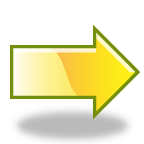 PART 2: REFUSAL TO CONSENT:  I do not give my consent for emergency medical treatment of my child. In the event of illness or injury requiring emergency treatment, I wish the school authorities to take the following action:  ___________________________________________________________________________________________________________________________________________Signature of Parent/Guardian:  ___________________________________________________________        Date: _______________In order to help us plan for a safe and healthy school experience for your child, please check any of the following that currently apply to this student:_____ Asthma_____ Stomach concerns, Please describe: _____________________________________________________________Toileting issues, Please describe: ________________________________________________________________ Diabetes or endocrine disorder_____ Cancer, Leukemia_____ Epilepsy or Seizures_____ Has a cast, brace, wheelchair or other supportive or assistive device_____ Heart Condition_____ Life threatening allergies (anaphylaxis). Describe: __________________________________________________ Food or other allergies (non-life threatening). Describe:______________________________________________ Medication during the school day (Required forms available in the office)_____ Mental health concerns_____ Skin Condition. Please describe:_________________________________________________________________ Wears a hearing aid or prosthesis_____ Wears corrective lenses (glasses or contacts)_____ Chronic health condition. Please describe:_________________________________________________________ Other. Please describe:___________________________________________________________________            ___________________________________________________________________________________________ My child has special health care needs. Please have the school nurse contact me to develop a school based            health plan.The space below is provided for you to list any additional information concerning your child’s health or medical conditions for which the school staff should be aware._________________________________________________________________________________________________________________________________________________________________________________________________________________________________________________________________________________________________________________________________________________________________________________________________________________________________________________________________________________Signature of Parent/Guardian:  ___________________________________________________________        Date: _______________Student Name:  Student Name:  Birthdate:  Male/Female:  Grade: Student Address of Residence:  Student Address of Residence:  Student Address of Residence:  Student Address of Residence:  Student Address of Residence:  Contact Name:  Contact Name:  Contact Name:  Contact Name:  Contact Name:  Relationship to Student: Relationship to Student: Relationship to Student: Relationship to Student: Relationship to Student: Contact Cell Phone:  Contact Cell Phone:  Contact Cell Phone:  Contact Cell Phone:  Contact Cell Phone:  Contact Home Phone:  Contact Home Phone:  Contact Home Phone:  Contact Home Phone:  Contact Home Phone:  Contact Work Phone:  Contact Work Phone:  Contact Work Phone:  Contact Work Phone:  Contact Work Phone:  Employer:  Employer:  Employer:  Employer:  Employer:  Contact Email:  Contact Email:  Contact Email:  Contact Email:  Contact Email:  Alternate Emergency Contacts1st Preference2nd Preference3rd PreferenceNameRelationship to StudentCell PhoneHome PhoneWork PhoneEmployer